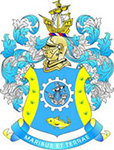 Федеральное агентство по рыболовствуФедеральное государственное бюджетное образовательное учреждение высшего образования «Калининградский государственный технический университет»(ФГБОУ ВО «КГТУ»)Институт агроинженерии и пищевых системдополнительное образованиеЛИЧНАЯ КАРТОЧКА СЛУШАТЕЛЯФамилия___________________________________Имя_____________________________Отчество__________________________________ Дата рождения_____________________Место работы________________________________________________________________ Должность__________________________________________________________________  Адрес домашний_____________________________________________________________Телефон (моб., служебн.)______________________________________________________ Образование_________________________________________________________________Какое учебное заведение закончил(а) и в каком году_______________________________________________________________________________________________________________________________________________________________________________________Наименование курса повышения квалификации/переподготовки ____________________________________________________________________________________________________________________________________________________________________________Код направления подготовки ________________________________________________(заполняется ФПК)Дата заполнения:___________________ Подпись слушателя_________________________F-2.7-07Согласие на обработку персональных данных СЛУШАТЕЛЯ Я,___________________________________________________________________________                                                              (Фамилия, имя, отчество) проживающий(ая) по адресу: _________________________________________________________паспорт _________________________, выданный (кем и когда) __________________________________________________________________________________________________________________в связи с моим обучением в федеральном государственном бюджетном образовательном учреждении высшего образования «Калининградский государственный технический университет», ОГРН 1023900592561 ИНН 3904014891, юридический адрес: РФ, г. Калининград, проспект Советский, 1; тел. (4012)99-59-01  (далее - оператор) настоящим даю свое согласие оператору на обработку моих персональных данных, к которым относятся: фамилия, имя отчество (при наличии); дата и место рождения; место работы, должность; документы об образовании; паспортные данные; анкетные данные, предоставленные мною при зачислении в университет и в процессе обучения, фотография (копии документов удостоверяющих личность  с фотографией); данные о месте регистрации, фактического проживания, почтовый адрес; личный номер телефона (мобильного телефона); наименование курса повышения квалификации/переподготовки, направления подготовки, данные иных документов, которые с учетом специфики университета и в соответствии с законодательством Российской Федерации должны быть предъявлены мною в период обучения.В целях информационного обеспечения в сфере образовательной деятельности даю свое согласие сделать данные общедоступными:  фамилия, имя, отчество (при наличии); документы об образовании (повышении квалификации/переподготовки); наименование курса повышения квалификации/переподготовки, направления подготовки и (или) специальности; преподаваемые дисциплины; форма обучения,  данные приказов о зачислении, выпуске (отчислении), ник/логин в интернете; электронный адрес (без привязки к фамилии, имени и отчеству). Я даю согласие на использование моих персональных данных в целях: корректного документального оформления образовательных правоотношений между мною и оператором; предоставления информации в порядке, предусмотренном действующим законодательством. Настоящее согласие предоставляется на осуществление действий  в отношении моих персональных данных, которые необходимы или желаемы для достижения указанных выше целей, включая (без ограничения) сбор, запись, систематизацию, накопление, хранение, уточнение (обновление, изменение), использование, уничтожение, обезличивание, удаление, блокирование персональных данных.Вид обработки – смешанная.Мне разъяснены мои права в целях обеспечения защиты персональных данных, хранящихся у оператора, я предупрежден (а) об ответственности за предоставление ложных сведений о себе и предъявление подложных документов.Данное Согласие действует с «___»____________20___ г.  в течение  периода моего обучения в  ФГБОУ ВО «Калининградский государственный технический университет»  и до истечения сроков, установленных действующим законодательством Российской Федерации.       Данное мной согласие на обработку персональных данных может быть отозвано мною в любой момент посредством направления оператору письменного уведомления. Сведения о субъекте персональных данных должны быть исключены из общедоступных источников персональных данных по требованию субъекта персональных данных либо по решению суда или иных уполномоченных государственных органов.Я подтверждаю, что, давая такое Согласие, я действую своей волей и в своих интересах. Подпись субъекта персональных данных  ________________________/ _______________________/Дата «_____» _________________20____г.